О переносе срока проведения вебинара с налогоплательщиками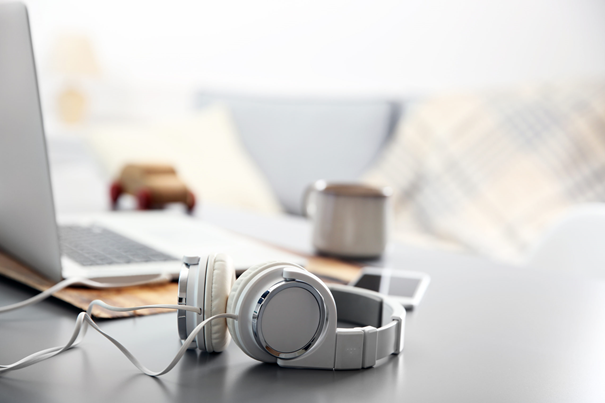 Межрайонная ИФНС России № 9 по Архангельской области и Ненецкому автономному округу сообщает, сообщает, что в соответствии с Указом Президента Российской Федерации от 20.10.2021 № 595 «Об установлении на территории Российской Федерации нерабочих дней в октябре-ноябре 2021 года» запланированный на 01 ноября 2021 года вебинар АО «ГНИВЦ» на тему: «НДС и налог на прибыль: обзор изменений и актуальные проблемы» переносится на 07 декабря 2021 года. Налоговая служба обращает внимание на корректировку темы вебинара – «Годовая налоговая отчетность: рекомендации эксперта».Более подробно с программой вебинара, стоимостью и техническими требованиями к участию можно ознакомиться на сайте http://education.gnivc.ru/webinar/ в разделе «Образовательная деятельность».Вопросы по участию в семинаре можно задать:E-mail: webinar@gnivc.ruТел.: +7 (910) 412-90-30; +7(916) 272-43-25